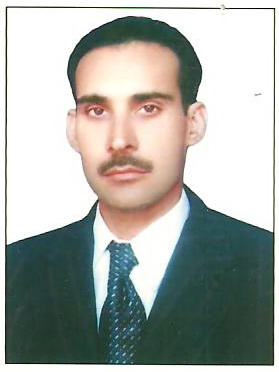          Post Applied for: Driver,Salesman,Storekeeper,PRO	________________________________________________Objective:To demonstrate well developed planning, analytical and communication skills in a consistently high level of performance in a variety of progressively responsible and challenging assignments. Qualification:High Secondary Certificate	                                                                                   D.Com passed from government board of education,  Employment Details: 15 years' experience as driver with national taxi.2 years experience as a supervisor/storekeeper with KNITTING COMPANY in Karachi Pakistan2 years experience as a  salesman with Abdullah Saeed Ibrahim Trading co Toyota spare parts shop Dubai UAEPersonal Details:Nationality                            Religion                                Islam Marital Status                       MarriedDate of Birth                         Driving License                     Light Motor Vehicle Core Competencies:Excellent written and verbal communication skills Decision-makingProblem analysis and problem-solving Team-leadership Formal presentation skills Persuasiveness Adaptability InnovateLanguage:Professional in oral as well as written English, Arabic,Hindi, Urdu, Pashto Communication.Extra Curricular Activities and Interests:Playing Cricket.Traveling  books